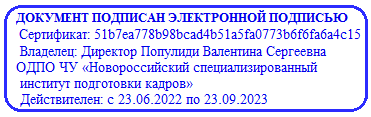 «УТВЕРЖДАЮ»Директор ОДПО ЧУ «Новороссийскийспециализированный институт подготовки кадров»___________________ В.С. Популиди                                                                                                                                                                                                                                                                                                                                                                                                                                                        КАЛЕНДАРНЫЙ УЧЕБНЫЙ ГРАФИКМастер производственного обучения вождению транспортных средств (дополнительное профессиональное образование)Календарный учебный график составляется при зачислении слушателя на курс и может быть представлен в виде расписания занятий, утвержденного директором ОДПО ЧУ «Новороссийский специализированный институт подготовки кадров» до начала занятий по программе.№Предметчасы1 неделя1 неделя1 неделя1 неделя1 неделя1 неделя1 неделя2 неделя2 неделя2 неделя2 неделя2 неделя2 неделя2 неделя3 неделя3 неделя3 неделя3 неделя3 неделя3 неделя3 неделя3 неделя4 неделя4 неделя4 неделя4 неделя4 неделя4 неделя4 неделя4 неделя5 неделя5 неделя5 неделя5 неделя5 неделя5 неделя5 неделя5 неделя6 неделя6 неделя6 неделя6 неделя6 неделя6 неделя6 неделя6 неделя7 неделя7 неделя7 неделя7 неделя7 неделя7 неделя7 неделя8 неделя8 неделя8 неделя8 неделя8 неделя8 неделя8 неделя№Предметчасы1234167     воскресение891011121314воскресение    15161718192021воскресение    2121222324252627 воскресение    282829301234 воскресение    5567891011    воскресение1313141516171819     воскресение 19     воскресение 2021222324251Нормативно – правовые основы деятельности образовательных учреждений18Л2П2Л4С2С4С47     воскресение14воскресение    21воскресение    27 воскресение    4 воскресение    11    воскресение19     воскресение 19     воскресение 2Общая педагогика30Л4Л6П2С27     воскресениеС2С2С414воскресение    С2С2С2С221воскресение    27 воскресение    4 воскресение    11    воскресение19     воскресение 19     воскресение 3Общая и педагогическая психология287     воскресениеЛ2Л4П2Л2С2С214воскресение    С2С2С2С221воскресение    С2С2С2С227 воскресение    4 воскресение    11    воскресение19     воскресение 19     воскресение 4Методология и история образования467     воскресениеЛ4Л4Л414воскресение    Л4П2П2П4П421воскресение    С2С2С2С227 воскресение    С2С2С2С2С2С24 воскресение    11    воскресение19     воскресение 19     воскресение 5Современные проблемы образования22Л4Л2Л2П2С4С2С2С2С2С2С219     воскресение 19     воскресение 6Организация воспитательного процесса в СПОО14Л2Л2Л2П2С2С2С4С219     воскресение 19     воскресение 7Организация учебного процесса в СПОО20Л2Л2П4С4С4С4С419     воскресение 19     воскресение 8Модуль 8. Современные профессионально-ориентированные образ. технологии22Л4Л2Л2П2П2С2С6С2С219     воскресение 19     воскресение 9Модуль 8. Психология профессионального образования52Л2Л2Л4Л4Л2Л4Л2Л2Л2П4П6П2С4С6С419     воскресение 19     воскресение С4С4Итоговая аттестация419     воскресение 19     воскресение 4